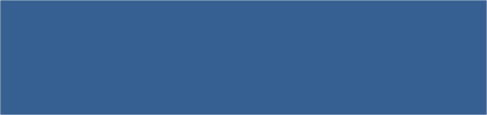 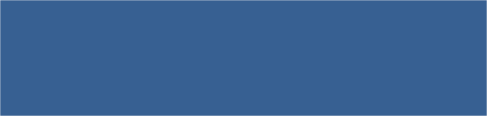 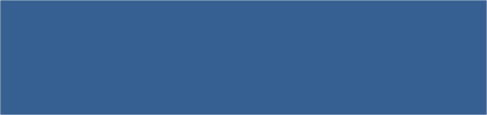 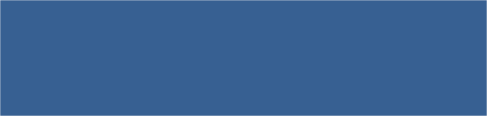 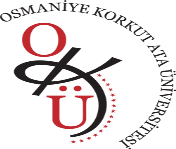 T.C.OSMANİYE KORKUT ATA ÜNİVERSİTESİ SAĞLIK BİLİMLERİ FAKÜLTESİÇALIŞAN PERSONEL İÇİN ÇALIŞMA BELGESİ VERİLMESİ İŞ AKIŞ SÜRECİT.C.OSMANİYE KORKUT ATA ÜNİVERSİTESİ SAĞLIK BİLİMLERİ FAKÜLTESİÇALIŞAN PERSONEL İÇİN ÇALIŞMA BELGESİ VERİLMESİ İŞ AKIŞ SÜRECİDoküman No :SBF.İŞ.İK.2 İlk Yayın Tarihi :Revizyon Tarihi: 12.09.2022 Revize No :Sayfa :Faaliyet İle İlgili Mevzuat:Faaliyet İle İlgili Mevzuat:Faaliyet İle İlgili Mevzuat:Faaliyet İle İlgili Mevzuat:Yapılan İşin Süresi:1-2 iş günü1-2 iş günü1-2 iş günüSorumlu Personelİş Akış ŞemasıGörev ve Sorumluluklar(Faaliyetler-Açıklamalar)Görev ve Sorumluluklar(Faaliyetler-Açıklamalar)Memur (Personel İşleri)Dilekçe ile Personel İşlerine başvurulması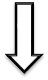 Çalışma belgesinin hazırlanması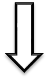 Dekan/Fakülte Sekreteri imzası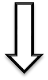 Çalışma Belgesinin teslim alınması* Çalışma Belgesine ihtiyaç duyan personel gerekçesini belirten dilekçesi ile EBYS üzerinden Dekanlığa başvurur.* Çalışma Belgesine ihtiyaç duyan personel gerekçesini belirten dilekçesi ile EBYS üzerinden Dekanlığa başvurur.Fakülte SekreteriDilekçe ile Personel İşlerine başvurulmasıÇalışma belgesinin hazırlanmasıDekan/Fakülte Sekreteri imzasıÇalışma Belgesinin teslim alınmasıPersonel İşleri Bürosu Çalışma Belgesi'ni hazırlayarak Dekan / Fakülte Sekreteri imzasına sunar.Akademik Personelin Çalışma Belgesi Dekan tarafından, İdari Personelin Çalışma Belgesi ise Fakülte Sekreteri tarafından imzalanır.Personel İşleri Bürosu Çalışma Belgesi'ni hazırlayarak Dekan / Fakülte Sekreteri imzasına sunar.Akademik Personelin Çalışma Belgesi Dekan tarafından, İdari Personelin Çalışma Belgesi ise Fakülte Sekreteri tarafından imzalanır.DekanDilekçe ile Personel İşlerine başvurulmasıÇalışma belgesinin hazırlanmasıDekan/Fakülte Sekreteri imzasıÇalışma Belgesinin teslim alınması* Çalışma Belgesi imzalandıktan sonra talep eden personel tarafından Personel İşleri Bürosu'ndan teslim alınır veya ilgili personelin e-posta adresine gönderilir.* Çalışma Belgesi imzalandıktan sonra talep eden personel tarafından Personel İşleri Bürosu'ndan teslim alınır veya ilgili personelin e-posta adresine gönderilir.Memur (Personel İşleri)Dilekçe ile Personel İşlerine başvurulmasıÇalışma belgesinin hazırlanmasıDekan/Fakülte Sekreteri imzasıÇalışma Belgesinin teslim alınması* Çalışma Belgesi imzalandıktan sonra talep eden personel tarafından Personel İşleri Bürosu'ndan teslim alınır veya ilgili personelin e-posta adresine gönderilir.* Çalışma Belgesi imzalandıktan sonra talep eden personel tarafından Personel İşleri Bürosu'ndan teslim alınır veya ilgili personelin e-posta adresine gönderilir.HazırlayanSistem onayıYürürlük onayı